2021年第二批中央林业草原生态保护恢复资金草原生态修复项目（州本级）中标结果公告青海翔泽项目管理有限公司2022年02月23日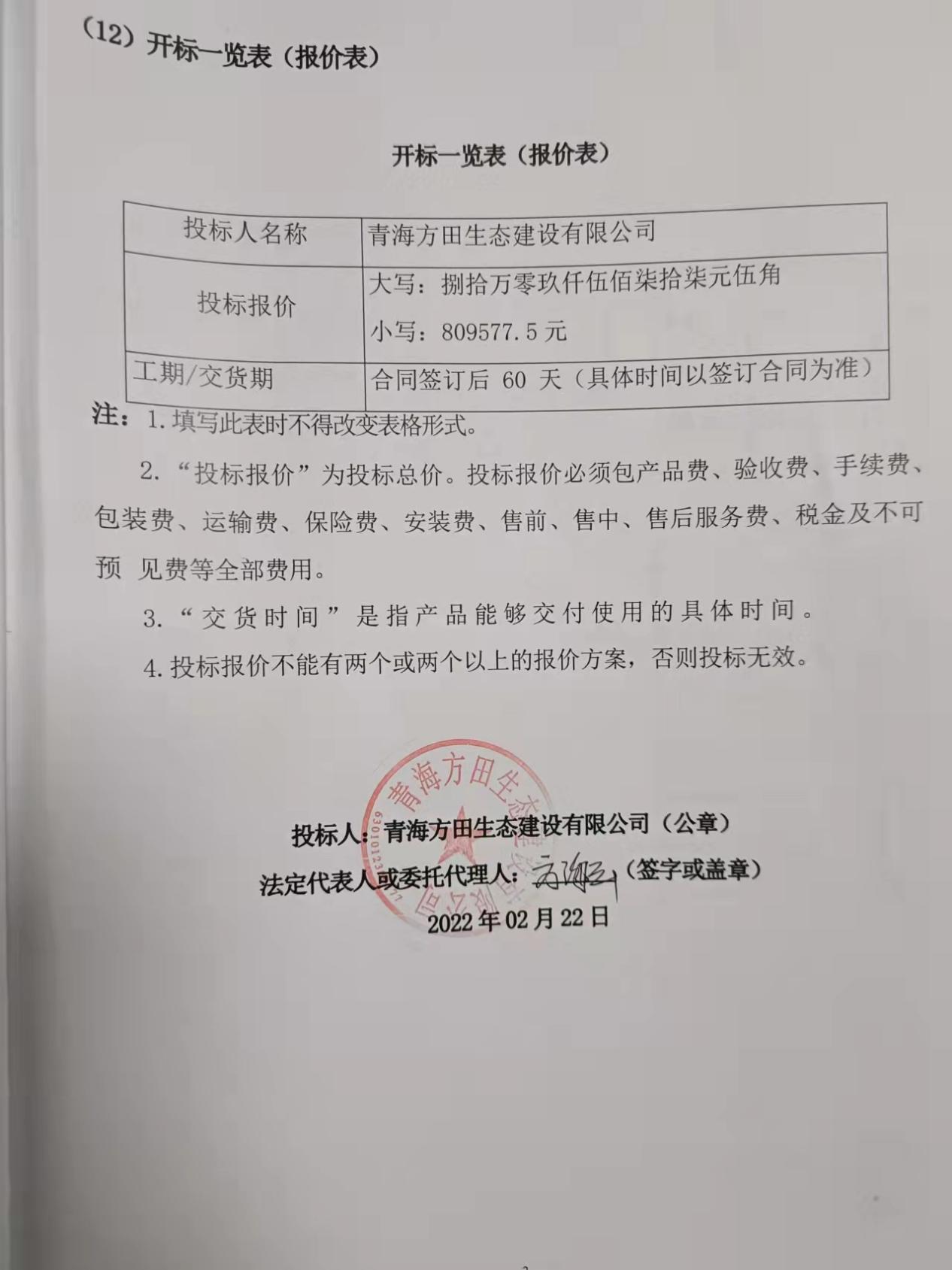 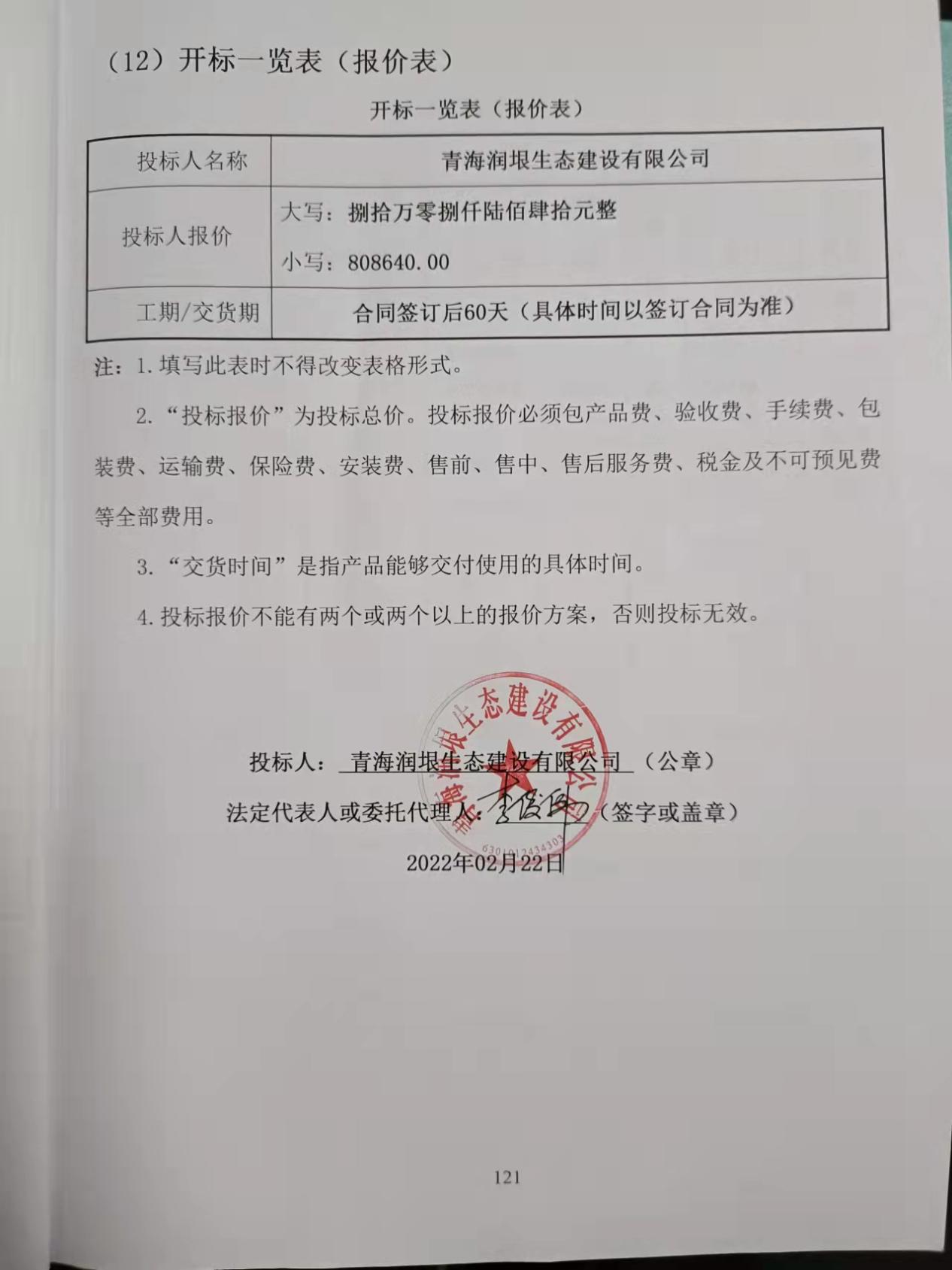 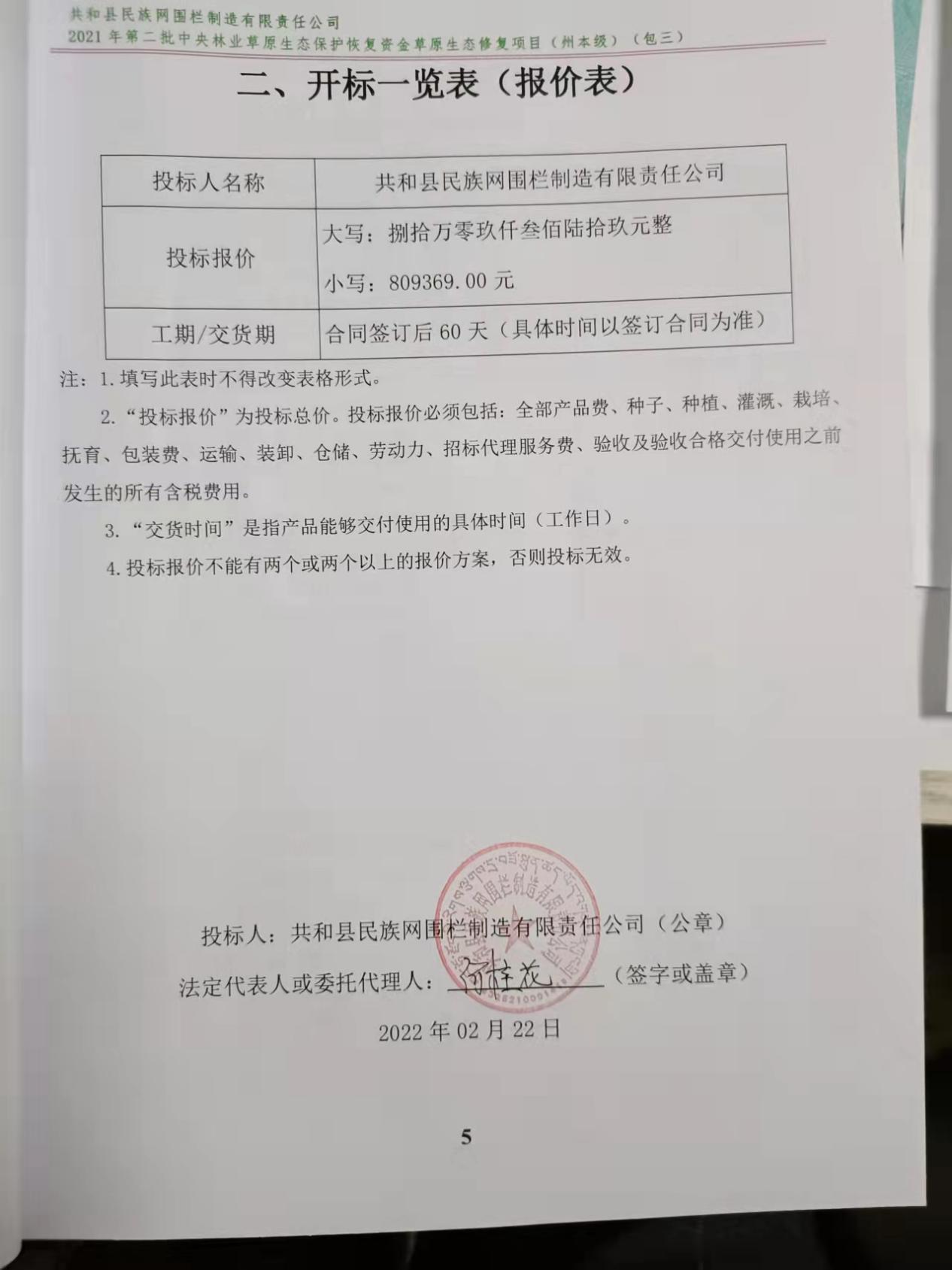 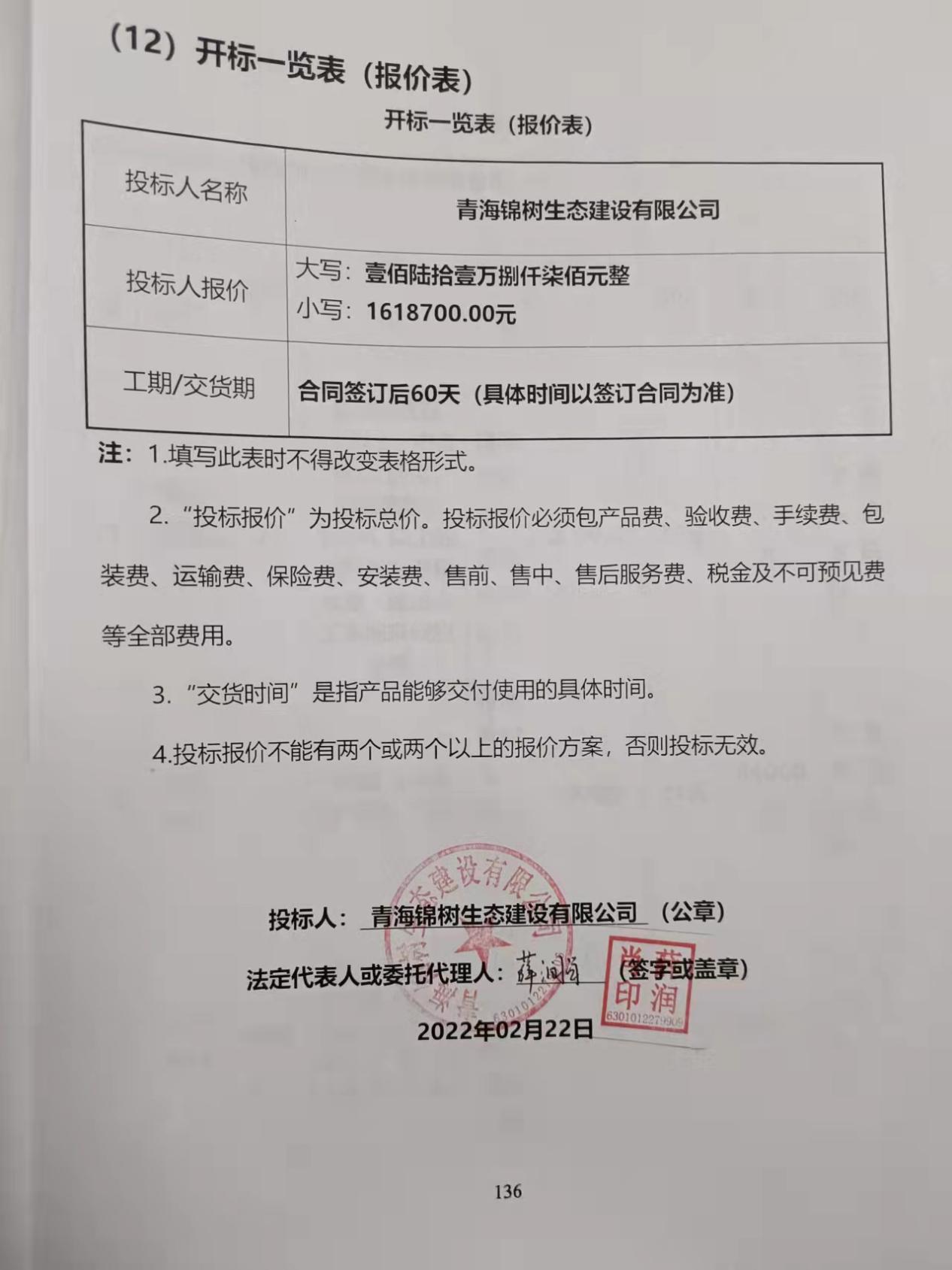 采购项目编号青海翔泽公招（货物）2022-001采购项目名称2021年第二批中央林业草原生态保护恢复资金草原生态修复项目（州本级）采购方式公开招标采购预算控制额度4052200.00元成交总金额4046286.50元项目分包个数4个包公告发布日期2022年02月23日评标日期2022年02月22日定标日期2022年02月22日各包要求详见该项目《招标文件》各包中标内容、数量、价格、合同履行日期及供应商名称包一：中标供应商：青海方田生态建设有限公司中标价：809577.50 元工期/交货期：合同签订后60天（具体时间以签订合同为准）包二：中标供应商：青海润垠生态建设有限公司中标价：808640.00元工期/交货期：合同签订后60天（具体时间以签订合同为准）包三：中标供应商：共和县民族网围栏制造有限责任公司中标价：809369.00元工期/交货期：合同签订后60天（具体时间以签订合同为准）包四：中标供应商：青海锦树生态建设有限公司中标价：1618700.00 元工期/交货期：合同签订后60天（具体时间以签订合同为准）投标、开标地点青海省政务服务监督管理局开标室六评审委员会成员名单徐岩、林瑛、黎治民、金青龙、郭德海采购单位及联系人电话名    称：果洛藏族自治州林业和草原站地    址：果洛州玛沁县大武镇联 系 人：汪先生联系方式：0975-8381535采购代理机构及联系人电话采购代理机构：青海翔泽项目管理有限公司联系人：芦先生联系电话：0971-8083177联系地址：青海省西宁市城西区胜利路宏业大厦1单元5楼151室财政部门监督电话监督单位：果洛藏族自治州财政局联系电话：0975-8381471